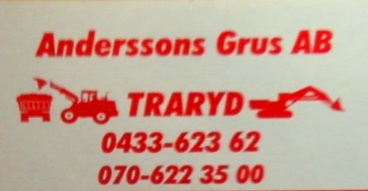 PRESTANDADEKLARATION täkt Staveryd 1.1SS-EN 130 43Nr . 910 Dnr 2022-08-12 STA 8/16Produkttypens unika identifikationskod:  8/16  Typ-, parti- eller serienummer eller någon annan beteckning som möjliggör identifiering av byggprodukter i enlighet med artikel 11.4: Material framtaget från berg, krossat/sorterat, se produktionsrapportByggproduktens avsedda användning eller användningar i enlighet med den tillämpliga, harmoniserade tekniska specifikationen, såsom förutsett av tillverkaren: Ballast för asfalt- och tankbeläggningarTillverkarens namn, registrerade företagsnamn eller registrerade varumärke samt kontaktadress enligt vad som krävs i artikel 11.5: Anderssons Grus i Traryd AB, Tovhult 1103, 287 92 TrarydI tillämpliga fall namn och kontaktadress för tillverkarens representant vars mandat omfattar de uppgifter som anges i artikel 12.2: Ansvarig driftledare Inge Andersson, Kvalitetsansvarig Inge AnderssonSystemet eller systemen för bedömning och fortlöpande kontroll av byggproduktens prestanda enligt bilaga V:                                             AVCP 2+, omfattar både certifiering av produktionskontroll av ett godkänt organ på basis av inledande besiktning av verk och produktionskontroll och fortlöpande övervakning, bedömning och godkännande av produktionskontrollFör det fall att prestandadeklarationen avser en byggprodukt som omfattas av en harmoniserad standard:Vattenfall Service Nordic AB, Certifiering, nr 2719-CPR-910, har utfört besiktning av verk och produktionskontroll hos Anderssons Grus i Traryd AB, täkt Staveryd 1:1, anläggningsnr 910, enligt avcp 2+ SS-EN 130 43och har utfärdat certifikat på certifiering av produktionskontroll enligt SS-EN 130 43För det fall att prestandadeklarationen avser en byggprodukt för vilken en europeisk teknisk bedömning har utfärdats: ej relevantAngiven prestandaNoter till tabellen:Kolumn 1 ska innehålla en förteckning över väsentliga egenskaper i enlighet med de harmoniserade tekniska specifikationerna för avsedd användning eller avsedda användningar som anges i punkt 3 ovan; För varje väsentlig egenskap som anges i kolumn 1 och i överensstämmelse med kraven i artikel 6 ska kolumn 2 innehålla den angivna prestandan uttryckt i värde, eller klass eller i en beskrivning, i förhållande till motsvarande väsentliga egenskaper. NPD (No Performance Determined, ingen prestanda fastställd) ska anges när ingen prestanda har angivits.För varje väsentlig egenskap som anges i kolumn 1 ska kolumn 3 innehållaa) en daterad referens till motsvarande harmoniserade tekniska standard och, i förekommande fall, referensnumret för den specifika eller lämpliga dokumentation som används,ellerb) en daterad referens till motsvarande europeiska bedömningsdokument, i förekommande fall, och referensnummer för den europeiska tekniska bedömning som används. När den specifika tekniska dokumentationen har använts enligt artikel 37 eller 38, de krav med vilka produkten överensstämmer: Prestandan för den produkt som anges i punkterna 1 och 2 överensstämmer med den prestanda    som anges i punkt 9. Denna prestandadeklaration utfärdas på eget ansvar av den tillverkare som anges under punkt 4.Undertecknat för tillverkaren av:Inge Andersson, ansvarig driftledare, VDAnderssons Grus i Traryd AB, 2022-08-12                    Inge Andersson                                                                                          (namnteckning)Väsentliga egenskaper(se not 1)Prestanda (se not 2)Harmoniserad teknisk specifikation (se not 3)Kornform, storlek, densitetSortering d/D        8/16                                        Kornstorleksfördelning,tolerans/Kategori GC 90/10Korndensitet, deklarerat värde              2,64 Mg/m3SS-EN 13043RenhetFinmaterialhalt, kategori f 1SS-EN 13043Andel korn med krossade och brutna ytorDeklarerat värde, kategori C 100/0SS-EN 13043Väsentliga egenskaper(se not 1)Prestanda (se not 2)Harmoniserad teknisk specifikation (se not 3)Motstånd mot fragmentering/krossningKategori, LA 40SS-EN 13043Motstånd mot polering/nötningMotstånd mot nötning hos grov ballast, kategori MDE 10Nötning från dubbdäck, kulkvarn, kategori AN 19SS-EN 13043Kornform, flighetsindexFi 10SS-EN 13043